THÔNG BÁO SỐ 3Kỳ thi Olympic truyền thống 10/3 tỉnh Đắk Lắk, năm 2019Kính gửi:  Các trường THPT trên địa bàn tỉnhCăn cứ Quyết định số 29/QĐ-SGDĐT ngày 08/01/2019 của Giám đốc Sở Giáo dục và Đào tạo tỉnh Đắk Lắk về việc ban hành Điều lệ tổ chức Kỳ thi Olympic truyền thống 10-3 tỉnh Đắk Lắk năm 2019; 	Trường THPT Chuyên Nguyễn Du, đơn vị đăng cai tổ chức kỳ thi Olympic truyền thống 10-3 tỉnh Đắk Lắk lần thứ IV năm 2019, thông báo đến các đơn vị một số nội dung sau: I. Dữ liệu đăng ký dự thiTrường THPT chuyên Nguyễn Du đã hoàn thành việc điều chỉnh và chốt dữ liệu đăng ký dự thi của các trường, cụ thể:- Toàn bộ dữ liệu đăng ký của các trường được gửi theo file đính kèm. - Số trường tham gia: 57 trường- Tổng số thí sinh dự thi: 2062 thí sinh- Tổng số giám thị đăng ký: 195 người- Tổng số giám khảo đăng ký: 570 người.II. Về đề thi đề nghị 1. Biên soạn đề đề nghị Đề đề nghị được biên soạn theo Hướng dẫn nội dung và chương trình thi đã gửi đến các đơn vị. Lưu ý: Mỗi đề đề nghị đề có 2 phần:- Phần 1: Tờ đầu ghi các thông tin chungSỞ GIÁO DỤC VÀ ĐÀO TẠO TỈNH ĐẮK LẮKĐƠN VỊ: …………………………………KỲ THI OLYMPIC 10-3 LẦN THỨ IV, NĂM 2019ĐỀ THI ĐỀ NGHỊ MÔN:……………….; LỚP:……….- Phần 2: Từ tờ thứ 2 trở đi: Nội dung chỉ bao gồm đề và đáp án, không ghi bất kỳ thông tin về đơn vị, 2. Thời gian và địa điểm nộp đề đề nghị- Thời gian: Vào lúc 7h30, thứ 6, ngày 01/03/2019.- Địa điểm: Khu vực làm thủ tục dự thi trường THPT chuyên Nguyễn Du.3. Cách thức nộp đề đề nghị: - Nộp cả bản in và đĩa CDa. Nộp bằng bản in: Mỗi đề đề nghị của từng môn thi/khối thi được in thành 05 bản.b. Nộp bằng đĩa CD: Tất cả các file đề đề nghị của đơn vị được ghi trên 01 đĩa CD.Cách đặt tên file đề đề nghị trong đĩa CD: môn_khối_tên trườngTrong đó: - Môn được thống nhất như sau: Toán: Toan				Vật Lý: LyHóa học: Hoa				Sinh học: SinhTin học: Tin				Ngữ văn: VanLịch sử: Su				Địa lý: DiaGiáo dục công dân: GDCD		Tiếng Anh: AnhTiếng Pháp: Phap- Khối, gồm: 10 hoặc 11- Tên trường: Gõ không dấuVí dụ: Trường THPT chuyên Nguyễn Du nộp đĩa dữ liệu của đơn vị mình sẽ như        hình dưới: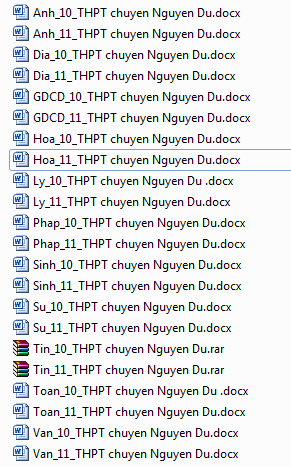 III. Hội đồng ra đề, Coi thi và Chấm thi1. Hội đồng ra đề- Danh sách giáo viên tham gia ra đề trong Hội đồng Coi thi sẽ được bốc thăm trong cuộc họp của các Trưởng đoàn vào lúc 9g00, ngày 01/03/2019 tại phòng Họp hội đồng trường THPT chuyên Nguyễn Du.- Giáo viên tham gia ra đề có mặt để bắt đầu làm việc vào lúc 13g00, ngày 01/03/2019 tại phòng Họp hội đồng trường THPT chuyên Nguyễn Du.2. Hội đồng Coi thi- Dựa trên danh sách đăng ký giám thị của các trường, dựa vào số lượng thí sinh đăng ký dự thi, Trường THPT chuyên Nguyễn Du đã lựa chọn 130 giáo viên làm giám thị trong Hội đồng Coi thi (có danh sách trong file đính kèm)- Các thành viên Hội đồng coi thi họp phiên toàn thể vào 15g00, ngày 01/03/2019 tại phòng Họp hội đồng trường THPT chuyên Nguyễn Du.3. Hội đồng Chấm thi- Toàn bộ danh sách đăng ký giám khảo của các trường sẽ tham gia công tác chấm thi trong Hội đồng Chấm thi.- Giáo viên tham gia công tác chấm thi họp vào lúc 13g00, ngày 02/03/2019 tại phòng chấm thi của từng tổ chấm, Trường THPT chuyên Nguyễn Du.	Trường THPT Chuyên Nguyễn Du trân trọng thông báo đến quý đơn vị!SỞ GIÁO DỤC VÀ ĐÀO TẠO ĐẮK LẮKTRƯỜNG THPT CHUYÊN NGUYỄN DUSố:  03/TB-NDUCỘNG HÒA XÃ HỘI CHỦ NGHĨA VIỆT Độc lập – Tự do – Hạnh phúcBuôn Ma Thuột, ngày 22 tháng 02 năm 2019* Nơi nhận:-  Các trường tHPT có HS thi- Lưu VPHIỆU TRƯỞNG(đã ký)Nguyễn Đăng Bồng